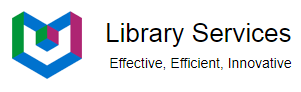 What is your research topic? 